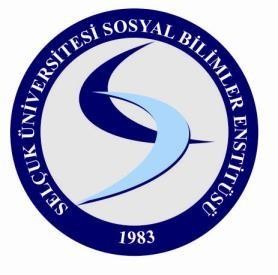 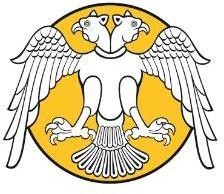 Bilgi Notu: 20 Nisan 2016 tarih ve 29690 sayılı resmi gazetede yayınlanan lisansüstü eğitim ve öğretim yönetmeliği 35/6 maddesinde belirtilen aynı anda birden fazla lisansüstü programa (tezsiz yüksek lisans programları hariç) kayıt yaptırılamaz ve devam edilemez hükmü gereğince Enstitümüz lisansüstü programlarına kesin kayıt hakkı kazanmanız halinde; Enstitümüze kayıt yaptırabilmeniz için diğer lisansüstü programdaki kaydınızı sildirmeniz gerekmektedir.Aday BilgileriAdayın Mezun OlduğuAdayın BaşvurduğuAdı SoyadıAnne Adı / Baba Adı/ Doğum Yeri / Tarihi/ Uyruğu (Ülkesi)Vatandaşlık NumarasıAdresi(Türkiye) (varsa)Cep Telefonu/ E-Mail:Lisans BilgileriLisans BilgileriYüksek Lisans BilgileriYüksek Lisans BilgileriÜniversiteÜniversiteBölümABD/Bilim DalıNot OrtalamasıNot OrtalamasıTürkçe Dil Belgesi (C1- TÖMER)VarDerecesi:(….)	YokTürkçe Dil Belgesi (C1- TÖMER)VarDerecesi:(….)	YokProgramıYüksek LisansYüksek LisansDoktora(Tezli İkinci Öğretim) Yüksek Lisans(Tezli İkinci Öğretim) Yüksek Lisans(Tezli İkinci Öğretim) Yüksek Lisans(Tezli İkinci Öğretim) Yüksek Lisans(Tezli İkinci Öğretim) Yüksek LisansProgramıAnabilim DalıBilim DalıBaşvuru YılıBaşvuru DönemiBaşvuru DönemiBaşvuru DönemiBaşvuru DönemiGüz	BaharGüz	BaharGüz	BaharGüz	BaharGüz	BaharBaşvuru YılıBaşvuru DönemiBaşvuru DönemiBaşvuru DönemiBaşvuru DönemiBaşvuru Tarihi